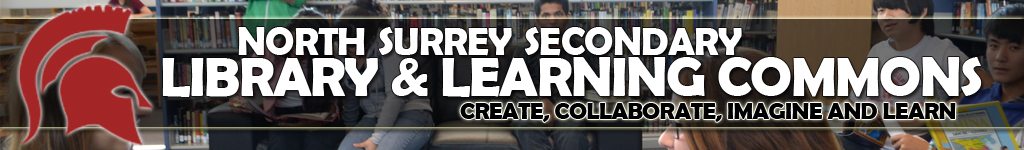 A to Z Project of Your ChoiceAdvertisement, Audio (Radio Play), album cover, autobiography, awardBallad, Biography, Book Jacket, Booklet, board game, brochure, blog, bookmark, banner, biography, blueprint, book adaptationCartoon (Comic Strip), character Web, Chart, Children’s Book, class Discussion, Collage, Commercial, Concept Map, Critical Analysis, Crossword, cheer, court case, children’s story, choose your own adventure, calendar, casting call, coat of armsDance, Debate, Dialogue, Diary, Display, Drawing, diorama, documentary filmEditorial, Editorial Cartoon, Essay, EulogyFable, Feedback, Flow chart, facebook posts (series), foldable, flipbook, flash cards, flagGame Board, Game Show, Goal Setting, Graph, glossaryHaiku, help wanted, hieroglyphicsInstructions (Manual), Interview, instructional video, interactive notebook, infographic, ID badge, illustrated quote, inventionJournal Entry, Jack DawsLegend, Letter, limmerickMandala, Map, Mind Map, Mobile, Mock Trial, Myth, model, museum exhibit, magazine, muralNews Article, News Broadcast, Newspaper, Opinion Statement, Oral PresentationPanel Discussion, Poem, Portfolio, Poster, power point, postcard, photo album, pamphlet, puppet show, pinterest board, paperchainQuestionaireReflection, Research Paper, Response Journal, Resume, Review (Book), Role Play, report, rap, recipe, radio broadcast, reader’s theatreScenario, Scrapbook, Script, Short Story, Summary, Survey, skit, scavenger hunt, soundtrack, story boardTalk Show, 3D Model, Timeline, test, task cards, tweets (series), time capsule, top 10 listVenn Diagram, Video, Video Game, vocab quizWordsearch, website, worksheetYearbookZarazula (short operetta, drama, skit or musical comedy)